EXHIBIT APrivacy Protections 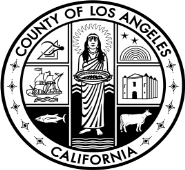 Please read the Data Privacy and Security Guidelines in the Instructions, starting on page 4 before completing Exhibit A.Please read the Data Privacy and Security Guidelines in the Instructions, starting on page 4 before completing Exhibit A.Please read the Data Privacy and Security Guidelines in the Instructions, starting on page 4 before completing Exhibit A.Privacy Protections1. Describe how the participant’s privacy will be protected, and the limits to protection. Privacy protection may be summarized as safeguarding an individual’s expectation that the information they offer will be held in confidence. Protections should cover the following as applicable: research settings, screening activities, HIPAA provisions, forums such as focus groups where private information may be shared, transporting PHI by vehicle or on foot, and recordings of research activities. Limitations such as compelled disclosure and mandatory reporting should also be described.Describe how long the PHI will be stored and the methods of destruction that will be used when discarding both electronic and paper documents with PHI.Describe the required procedure to report unauthorized access, use or disclosure of PHI or confidential data. The project includes audio recordings. List the make and model, as well as the plan to maintain privacy and security, in the text box below. The project includes video recordings. List the make and model, as well as the plan to maintain privacy and security, in the text box below. The project includes external transcription services. An Oath of Confidentiality Agreement is attached.Privacy Protections1. Describe how the participant’s privacy will be protected, and the limits to protection. Privacy protection may be summarized as safeguarding an individual’s expectation that the information they offer will be held in confidence. Protections should cover the following as applicable: research settings, screening activities, HIPAA provisions, forums such as focus groups where private information may be shared, transporting PHI by vehicle or on foot, and recordings of research activities. Limitations such as compelled disclosure and mandatory reporting should also be described.Describe how long the PHI will be stored and the methods of destruction that will be used when discarding both electronic and paper documents with PHI.Describe the required procedure to report unauthorized access, use or disclosure of PHI or confidential data. The project includes audio recordings. List the make and model, as well as the plan to maintain privacy and security, in the text box below. The project includes video recordings. List the make and model, as well as the plan to maintain privacy and security, in the text box below. The project includes external transcription services. An Oath of Confidentiality Agreement is attached.Privacy Protections1. Describe how the participant’s privacy will be protected, and the limits to protection. Privacy protection may be summarized as safeguarding an individual’s expectation that the information they offer will be held in confidence. Protections should cover the following as applicable: research settings, screening activities, HIPAA provisions, forums such as focus groups where private information may be shared, transporting PHI by vehicle or on foot, and recordings of research activities. Limitations such as compelled disclosure and mandatory reporting should also be described.Describe how long the PHI will be stored and the methods of destruction that will be used when discarding both electronic and paper documents with PHI.Describe the required procedure to report unauthorized access, use or disclosure of PHI or confidential data. The project includes audio recordings. List the make and model, as well as the plan to maintain privacy and security, in the text box below. The project includes video recordings. List the make and model, as well as the plan to maintain privacy and security, in the text box below. The project includes external transcription services. An Oath of Confidentiality Agreement is attached.2. Please select all the data elements/data fields that will be collected during the project.2. Please select all the data elements/data fields that will be collected during the project.2. Please select all the data elements/data fields that will be collected during the project.2. Please select all the data elements/data fields that will be collected during the project.3. How will the data be provided/collected? Provide the contact information for each checked box below, including contact person’s name, email, and telephone.3. How will the data be provided/collected? Provide the contact information for each checked box below, including contact person’s name, email, and telephone.3. How will the data be provided/collected? Provide the contact information for each checked box below, including contact person’s name, email, and telephone.3. How will the data be provided/collected? Provide the contact information for each checked box below, including contact person’s name, email, and telephone. DMH Directly-Operated Clinics:  DMH Headquarters/DMH Executives and CIOB:  DMH LE Contracted Providers:  Directly from Clients:  DMH Directly-Operated Clinics:  DMH Headquarters/DMH Executives and CIOB:  DMH LE Contracted Providers:  Directly from Clients:  DMH Directly-Operated Clinics:  DMH Headquarters/DMH Executives and CIOB:  DMH LE Contracted Providers:  Directly from Clients:  DMH Directly-Operated Clinics:  DMH Headquarters/DMH Executives and CIOB:  DMH LE Contracted Providers:  Directly from Clients: 4. Will you be conducting direct interviews with the participants?     Yes     NoIf yes, please indicate all applicable categories that the interviewees will be selected from.4. Will you be conducting direct interviews with the participants?     Yes     NoIf yes, please indicate all applicable categories that the interviewees will be selected from.4. Will you be conducting direct interviews with the participants?     Yes     NoIf yes, please indicate all applicable categories that the interviewees will be selected from.4. Will you be conducting direct interviews with the participants?     Yes     NoIf yes, please indicate all applicable categories that the interviewees will be selected from. DMH Employees DMH LE Contracted Provider Employees DMH Clients DMH LE Contracted Provider Clients  Public Children/Adolescents Pregnant Women Older Adults Adults Homeless Children/Adolescents Pregnant Women Older Adults Adults Homeless Children/Adolescents Pregnant Women Older Adults Adults Homeless5. Describe the recruitment process and all the methods of communication that will be used to connect or contact participants during the research (e.g. flyer, pamphlet, email, mail, telephone, voicemail). Explain how the communication will be secured and protected from unauthorized access.5. Describe the recruitment process and all the methods of communication that will be used to connect or contact participants during the research (e.g. flyer, pamphlet, email, mail, telephone, voicemail). Explain how the communication will be secured and protected from unauthorized access.5. Describe the recruitment process and all the methods of communication that will be used to connect or contact participants during the research (e.g. flyer, pamphlet, email, mail, telephone, voicemail). Explain how the communication will be secured and protected from unauthorized access.5. Describe the recruitment process and all the methods of communication that will be used to connect or contact participants during the research (e.g. flyer, pamphlet, email, mail, telephone, voicemail). Explain how the communication will be secured and protected from unauthorized access.6. Indicate where you will be recruiting research participants. Provide the information for each checked box below, including facility name, address, and contact person for each clinic6. Indicate where you will be recruiting research participants. Provide the information for each checked box below, including facility name, address, and contact person for each clinic6. Indicate where you will be recruiting research participants. Provide the information for each checked box below, including facility name, address, and contact person for each clinic6. Indicate where you will be recruiting research participants. Provide the information for each checked box below, including facility name, address, and contact person for each clinic DMH Directly-Operated Facilities:  DMH LE Contracted Providers:  Other:  DMH Directly-Operated Facilities:  DMH LE Contracted Providers:  Other:  DMH Directly-Operated Facilities:  DMH LE Contracted Providers:  Other:  DMH Directly-Operated Facilities:  DMH LE Contracted Providers:  Other: 7. Indicate where you will be interviewing research participants. Provide the information for each checked box below, including facility name, address, and contact person for each clinic.7. Indicate where you will be interviewing research participants. Provide the information for each checked box below, including facility name, address, and contact person for each clinic.7. Indicate where you will be interviewing research participants. Provide the information for each checked box below, including facility name, address, and contact person for each clinic.7. Indicate where you will be interviewing research participants. Provide the information for each checked box below, including facility name, address, and contact person for each clinic. DMH Directly-Operated Facilities:  DMH LE Contracted Providers:  Other: (e.g. home, clinic, in the field)   DMH Directly-Operated Facilities:  DMH LE Contracted Providers:  Other: (e.g. home, clinic, in the field)   DMH Directly-Operated Facilities:  DMH LE Contracted Providers:  Other: (e.g. home, clinic, in the field)   DMH Directly-Operated Facilities:  DMH LE Contracted Providers:  Other: (e.g. home, clinic, in the field)  8. Will participants be compensated for their participation?     Yes     NoPlease describe when, where, and how the compensation will be exchanged.8. Will participants be compensated for their participation?     Yes     NoPlease describe when, where, and how the compensation will be exchanged.8. Will participants be compensated for their participation?     Yes     NoPlease describe when, where, and how the compensation will be exchanged.8. Will participants be compensated for their participation?     Yes     NoPlease describe when, where, and how the compensation will be exchanged.9. Will the acknowledgment of receipt of compensation contain any identifiable information?       Yes     NoIf yes, how will the information be safeguarded?9. Will the acknowledgment of receipt of compensation contain any identifiable information?       Yes     NoIf yes, how will the information be safeguarded?9. Will the acknowledgment of receipt of compensation contain any identifiable information?       Yes     NoIf yes, how will the information be safeguarded?9. Will the acknowledgment of receipt of compensation contain any identifiable information?       Yes     NoIf yes, how will the information be safeguarded?10. Will participants be communicating with the investigator via telephone?     Yes     NoDescribe your protocol for leaving voice messages for the participants.10. Will participants be communicating with the investigator via telephone?     Yes     NoDescribe your protocol for leaving voice messages for the participants.10. Will participants be communicating with the investigator via telephone?     Yes     NoDescribe your protocol for leaving voice messages for the participants.10. Will participants be communicating with the investigator via telephone?     Yes     NoDescribe your protocol for leaving voice messages for the participants.11. Will participants be communicating with the investigator via e-mail?     Yes     NoDescribe your protocol for exchanging e-mail messages.11. Will participants be communicating with the investigator via e-mail?     Yes     NoDescribe your protocol for exchanging e-mail messages.11. Will participants be communicating with the investigator via e-mail?     Yes     NoDescribe your protocol for exchanging e-mail messages.11. Will participants be communicating with the investigator via e-mail?     Yes     NoDescribe your protocol for exchanging e-mail messages.12. What methods of transportation will be used when transporting paper documents that contain PHI or confidential data? (e.g. locked box, stored in locked trunk of a vehicle)12. What methods of transportation will be used when transporting paper documents that contain PHI or confidential data? (e.g. locked box, stored in locked trunk of a vehicle)12. What methods of transportation will be used when transporting paper documents that contain PHI or confidential data? (e.g. locked box, stored in locked trunk of a vehicle)12. What methods of transportation will be used when transporting paper documents that contain PHI or confidential data? (e.g. locked box, stored in locked trunk of a vehicle)13. How long will the PHI/Confidential data be stored?Describe the security protocol that will be in place when data is at rest to secure the information from unauthorized access and for how long? (i.e., 2 years, June 2020)13. How long will the PHI/Confidential data be stored?Describe the security protocol that will be in place when data is at rest to secure the information from unauthorized access and for how long? (i.e., 2 years, June 2020)13. How long will the PHI/Confidential data be stored?Describe the security protocol that will be in place when data is at rest to secure the information from unauthorized access and for how long? (i.e., 2 years, June 2020)13. How long will the PHI/Confidential data be stored?Describe the security protocol that will be in place when data is at rest to secure the information from unauthorized access and for how long? (i.e., 2 years, June 2020)14. What methods of destructions will be used when discarding both electronic and paper documents with PHI or confidential data?14. What methods of destructions will be used when discarding both electronic and paper documents with PHI or confidential data?14. What methods of destructions will be used when discarding both electronic and paper documents with PHI or confidential data?14. What methods of destructions will be used when discarding both electronic and paper documents with PHI or confidential data?15. Will any data (including de-identified data) be accessed, shared or exchanged with anyone other than the PI and team (e.g., Transcription Service)? If so, please describe the PI’s relationship with the person(s) or entity (Contract – Business Associate Agreement – Other Arrangement).15. Will any data (including de-identified data) be accessed, shared or exchanged with anyone other than the PI and team (e.g., Transcription Service)? If so, please describe the PI’s relationship with the person(s) or entity (Contract – Business Associate Agreement – Other Arrangement).16. Describe your Incident Response and Escalation Procedures for reporting unauthorized access, use or disclosure of PHI or confidential data.16. Describe your Incident Response and Escalation Procedures for reporting unauthorized access, use or disclosure of PHI or confidential data.NO RESEARCH ACTIVITY CAN BEGIN BEFORE FINAL APPROVAL FROM THE HSRCNO RESEARCH ACTIVITY CAN BEGIN BEFORE FINAL APPROVAL FROM THE HSRCDMH Privacy Officer ApprovalDMH Privacy Officer Approval The DMH Privacy Officer has reviewed the plan for protecting client data, and has determined the plan meets or exceeds the minimum privacy protection requirements, with the exception of the following: The DMH Privacy Officer has reviewed the plan for protecting client data, and has determined the plan meets or exceeds the minimum privacy protection requirements, with the exception of the following:Print Name: Date: Signature: Signature: 